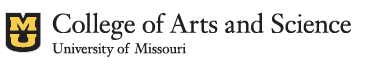 Race and Politics in South Africa Study Abroad ProgramCall for ApplicationsDeadline: Friday, October 7, 2022___________________________________Designed by the History Department in collaboration with the Kinder Institute, Black Studies Department, and MU Honors College, Race and Politics in South Africa provides an invaluable opportunity for undergraduate and graduate students to immerse themselves in the cultures of South Africa during this intersessional study abroad program that explores the history and ongoing legacies of racialized rule. Organized around seminars, guest lectures, and tours, the course introduces students to how scholars have understood race and politics in this Southern African nation. Following the study abroad trip, the course will continue into the spring semester with self-directed research and writing, culminating in an extensively researched and well-argued historical paper. The study abroad portion of the program will take place from January 4-10, with an optional trip to Kruger National Park from January 10-14. Students who are interested in the South Africa Study Abroad program should answer the questions below and return this document (saved as South Africa Application-Your Last Name), along with a copy of your unofficial transcript, to Caroline Spalding (cspalding@missouri.edu). Review of applications will begin on October 7, 2022. Name:Email:Are you interested in joining the optional safari trip to Kruger National Park at the end of the program? This trip will cost an estimated additional $800-$1200.Why are you interested in Race and Politics in South Africa? (250-500 words)